Муниципальное бюджетное общеобразовательное учреждение«Степановская средняя общеобразовательная школа»Верхнекетского района Томской области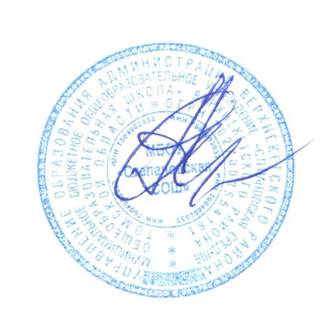 УТВЕРЖДАЮдиректор МБОУ «Степановская СОШ»		________    А.А. АндреевПриказ от 30.08.2018 г.  № 121/1РАБОЧАЯ ПРОГРАММАкурса внеурочной деятельности по изобразительному искусству«Акварельки»Срок реализации программы: 1 год 3 классГодовое количество часов 34Количество часов в неделю 1                                                       Руководитель: Мамаева Наталья Анатольевна                       учитель ИЗО2018 гПояснительная запискаПрограмма внеурочной деятельности по изобразительному искусству «Акварельки» ориентирована на обучающихся 3 класса. Программа отвечает определённым в ФГОС требованиям к уровню подготовки обучающихся. Рабочая программа по внеурочной деятельности в 3 классе рассчитана на 34 часа в год, что соответствует учебному плану школы. Занятия проводятся  1 раз в неделю, продолжительность занятия 45 минут. Данная программа расширяет кругозор детей, позволяет обучить детей владению нетрадиционными техниками рисования: оттиск, выдувание через коктейльную трубочку, набразг, монотипия, изготовление работ из природных материалов. Задания направлены на освоение языка декоративно-прикладного искусства (аппликация, декоративные композиции из природного материала). Большой выбор материалов и разнообразие видов деятельности позволяют и помогают каждому обучающему раскрыть свои индивидуальные способности при изготовлении поделок.Обучающиеся интересен как сам процесс работы, так и её результат, ведь изготавливают вещи, игрушки, поделки, украшения для интерьера, они для себя и своих близких.Занятия внеурочной деятельностью по изобразительному искусству способствуют воспитанию эстетической культуры и трудолюбия обучающихся, развитию способности воспринимать и чувствовать прекрасное.Цель:  Развитие личности младшего школьника средствами искусства и получение опыта художественно-творческой деятельности.Задачи: 1. Научить элементарной художественной грамоте и работе с различными художественными материалами.2. Развивать творческий потенциал, воображение ребенка, навыки сотрудничества в художественной деятельности.3. Воспитывать интерес к изобразительному искусству, обогащать нравственный опыт детей.Характеристика основных результатов, на которые ориентирована программаЛичностные результаты отражаются в индивидуальных качественных свойствах учащихся, которые они должны приобрести в процессе освоения данной программы:чувство гордости за культуру и искусство Родины, своего народа; уважительное отношение к культуре и искусству других народов нашей страны и мира в целом; понимание особой роли культуры и искусства в жизни общества и каждого;сформированность эстетических чувств, художественно - творческого мышления, наблюдательности и фантазии; сформированность эстетических потребностей — потребностей в общении с искусством, природой, потребностей в творческом отношении к окружающему миру, потребностей в самостоятельной практической творческой деятельности; овладение навыками коллективной деятельности в процессе совместной творческой работы в команде одноклассников под руководством учителя; умение сотрудничать с товарищами в процессе совместной деятельности, соотносить свою часть работы с общим замыслом; умение обсуждать и анализировать собственную художественную деятельность и работу одноклассников с позиций творческих задач данной темы, с точки зрения содержания и средств его выражения.Метапредметые  результаты характеризуют уровень сформированных универсальных способностей учащихся, проявляющихся в познавательной и практической творческой деятельности:овладение умением творческого видения с позиций художника, т.е. умением сравнивать, анализировать, выделять главное, обобщать;овладение умением вести диалог, распределять функции и роли в процессе выполнения коллективной творческой работы;использование средств информационных технологий для решения различных учебно-творческих задач в процессе поиска дополнительного изобразительного материала;умение планировать и грамотно осуществлять учебные действия в соответствии с поставленной задачей, находить варианты решения различных художественно - творческих задач;умение рационально строить самостоятельную творческую деятельность, умение организовать место занятий;осознанное стремление к освоению новых знаний и умений, к достижению более высоких и оригинальных творческих результатов.Предметные результаты характеризуют опыт учащихся в художественно - творческой деятельности, который приобретается и закрепляется в процессе освоения курса «Акварельки»:знание основных видов и жанров пространственно-визуальных искусств;понимание образной природы искусства;эстетическая оценка явлений природы, событий окружающего мира;применение художественных умений, знаний и представлений в процессе выполнения художественно-творческих работ;умение обсуждать и анализировать произведения искусства, выражая суждения о содержании, сюжетах и выразительных средствах;усвоение названий ведущих художественных музеев России и художественных музеев своего региона;умение видеть проявления визуально-пространственных искусств в окружающей жизни: в доме, на улице, в театре, на празднике;способность использовать в художественно-творческой деятельности различные художественные материалы и художественные техники;способность передавать в художественно-творческой деятельности характер, эмоциональные состояния и свое отношение к природе, человеку, обществу;умение компоновать па плоскости листа и в объеме задуманный художественный образ;освоение умений применять в художественно—творческой деятельности основ цветоведения, основ графической грамоты.Планируемые результаты освоения учебного предметаВ результате изучения программы учащиеся:осваивают основы первичных представлений о трех видах художественной деятельности: изображение на плоскости и в объеме; постройка или художественное конструирование на плоскости, в объеме и пространстве; украшение или декоративная художественная деятельность с использованием различных художественных материалов;приобретают первичные навыки художественной работы в следующих видах искусства: живопись, графика, скульптура, аппликация;развивают свои наблюдательные и познавательные способности, эмоциональную отзывчивость на эстетические явления в природе и деятельности человека;развивают фантазию, воображение, проявляющиеся в конкретных формах творческой художественной деятельности;осваивают выразительные возможности художественных материалов: краски, гуашь, акварель, пастель и мелки, уголь, карандаш, пластилин, бумага для конструирования;приобретают первичные навыки художественного восприятия различных видов искусства; начальное понимание особенностей образного языка разных видов искусства и их социальной роли – значение в жизни человека и общества;учатся анализировать произведения искусства; обретают знания конкретных произведений выдающихся художников в различных видах искусства; учатся активно использовать художественные термины и понятия;овладевают начальным опытом самостоятельной творческой деятельности, а также приобретают навыки коллективного творчества, умение взаимодействовать в процессе совместной художественной деятельности;обретают первичные навыки изображения предметного мира, изображения растений и животных, начальные навыки изображения пространства на плоскости и пространственных построений, первичные представления об изображении человека на плоскости и в объеме;обретают навыки общения через выражение художественных смыслов, выражения эмоционального состояния, своего отношения к творческой художественной деятельности, а также при восприятии произведений искусства и творчества своих товарищей;обретают знания о роли художника в различных сферах жизнедеятельности человека, о роли художника в организации форм общения людей, создания среды жизни и предметного мира;приобретают представления о деятельности художника в синтетических и зрелищных видах искусства (в театре и кино);приобретают первичные представления о богатстве и разнообразии художественных культур народов Земли и основах этого многообразия, о единстве эмоционально-ценностных отношений к явлениям жизни.Содержание учебного предметаКалендарно - тематическое планированиеМетодическое обеспечение программы:– акварельные краски, гуашь;– пластилин;– ватные палочки;– поролоновые печатки;– коктельные трубочки;– палочки или старые стержни для процарапывания;– матерчатые салфетки;– стаканы для воды;– подставки под кисти;– кисти.ЛИТЕРАТУРАПримерная программа по внеурочной деятельности. Начальное и основное образование. Под ред. В.А. Горского, 2-е издание, М. Просвещение 2011. (стандарты второго поколения).Алехин А.Д., Когда начинается художник. М .Виноградова Г.Г.  Изобразительное искусство в школе.И. П. Волков. Художественная студия в школеГоряева Н.А. Первые шаги в мире искусства: Из опыта работы: Кн. Для                         учителя. - М.: Просвещение,  1991.-159с.В.С. Кузин, Э.И. Кубышкина. Изобразительное искусство в начальной школе.Н.И. Пьянкова. Изобразительное искусство в современной школе. М.:  Просвещение,2006Хосе М. Паррамон и Гилермо Фреске «Как писать акварелью» перевод:  Наталии Мультатули. Издательство «Аврора», Санкт-Петербург, 1995И.Красильников. Искусство в школе. 2001, №3. Творческое задание на уроках искусства.Выготский Л.С. Воображение и творчество в детском возрасте:Психологический очерк: Кн. для учителя. 3-е изд. М., 1990.Хворостов А. С., Декоративно-прикладное искусство в школе. М., 1981.Ростовцев Н.Н Методика преподавания изобразительного искусства в школе.   3-е изд. М., 1998.Михайлов А.М. Искусство акварели. М., 1995.Кузин В.С. Изобразительное искусство и методика его преподавания в школе:  учебник. 3-е изд. М., 1997.Герчук Ю.Я. Основы художественной грамоты: Язык и смысл изобразительного искусства: Учебное пособие. – М.: Учебная литература, 1998. – 208 с.: ил..Марысаев В.Б. Рисование: Теория. 3-5 классы. – М.: Рольф, 1999. – 80 с., с илл. – (Ступени).№ п/пНаименование раздела/темыКоличество часовСодержание1Живопись9Дать начальные представления об основах живописи, развитие умения получать цветовое пятно, изучение основных, тёплых и холодных цветов. Контраст тёплых и холодных цветов, эмоциональное изменение цвета в зависимости от характера его насыщения белой или чёрной краской.Практическая работа:	 освоение приёмов получения живописного пятна. Работа идёт «от пятна», без использования палитры. Изображение пейзажей, портретов, натюрмортов, бытовых сцен, сказочных животных, птиц, растений, трав.2Графика8Знакомство с выразительными средствами этого вида станкового искусства. Выразительность линии, которую можно получить путём разного нажима на графический материал. Первичные представления о контрасте тёмного и светлого пятен, о вариантах создания тонового пятна в графике; ознакомление с вариантами работы цветными карандашами и фломастерами.Практическая работа: изображение трав, деревьев, веток, объектов природы и быта, насекомых, тканей.3Скульптура4 Знакомство с выразительными возможностями мягкого материала для лепки – глиной и пластилином. Получение сведений о скульптуре как трёхмерном изображении, которое располагается в пространстве и которое можно обойти со всех сторон.Практическая работа: лепка отдельных фруктов, овощей, птиц, сладостей.4Аппликация8 Знакомство с разными техниками аппликации, а также с различными материалами, используемыми в данном виде прикладного искусства. Знакомство с техникой обрывной аппликации, в работе над которой большое значение имеет сторона, по которой обрывается бумага. В технике «вырезанная аппликация» дети осваивают приём работы с ножницами разной величины, учатся получать плавную линию. Знакомство с другими материалами: с засушенными цветами, травинками. Что будет способствовать развитию художественного вкуса, умения видеть различные оттенки цвета и особенности фактуры. Работа с необычными материалами, например, с фантиками, обёртками, из которых составляются сначала простые композиции типа орнаментов и узоров, а затем более сложные тематические композиции.Практическая работа: изучение выразительности готовых цветовых эталонов; работа с засушенными цветами, листьями, травами (создание простых композиций).5Работа с различными  материалами4В качестве материалов используются выразительные корни, шишки, семена, камни, мох, ткань, пуговицы и т.д.В композиции в качестве дополнительных объектов включаются пластилиновые формы, полученные из бумаги.Практическая работа: изображение уголков природы.6Организация и обсуждение выставки детских работШкольники вспоминают темы, изученные в течение года, находят свои работы. При обсуждении творческих результатов первого года обучения учащиеся определяют наиболее удачные произведения и пытаются объяснить, чем они им нравятся. При умелом руководстве процессом обсуждения дети вспоминают основные темы и содержанием учебных задач.№ п/пНаименованиераздела и темЭлементы содержанияКоличество часовДата планДата фактЖивопись – 9 часовЖивопись – 9 часовЖивопись – 9 часовЖивопись – 9 часовЖивопись – 9 часовЖивопись – 9 часов1Кто такой художник? Чем и как работают художники?Понятия: «искусство», «живопись». Техники рисования, приемы рисования. Инструменты для художественной деятельности. Выполнение рисунка на свободную тему.12Учимся наблюдать, видеть, примечать красоту вокруг себя.Холодные и теплые оттенки. Применение различных техник и материалов (карандаш, акварель, мягкие материалы.) Рисунок «Осенний букет».13Цветоведение (основные цвета и их оттенки)Что такое «палитра», способы работы с ней. Правила смешивания цветов. Рисунок «Карнавал цветов».14Изображать можно и пятном.Основные и дополнительные цвета. Акварель. Рисунок «Витраж»15Изображать можно и пятном. Волшебные краски осеннего дерева.Знакомство с творчеством русских и зарубежных художников-пейзажистов. Выполнение рисунка гуашью «Осень».16Красоту надо уметь замечать: красивые рыбы. Аквариум.Знакомство с техникой росписи ткани. Рисование по сырой ткани в технике батик «Подводный мир»17Идём в музей (виртуальная экскурсия). Знакомство с произведениями выдающихся художников (В.М.Васнецов, В.Ван Гог).18Разноцветные краски осени «Волшебный ковёр красок».Изучение основ композиции в изобразительном искусстве. Выполнить грамотную композиционную компоновку. Выполнение рисунка акварелью «Волшебный ковер».19Художники и зрители. Выставка работ. 1Графика – 8 часовГрафика – 8 часовГрафика – 8 часовГрафика – 8 часовГрафика – 8 часовГрафика – 8 часов10Изображать можно то, что не видно.Настроение в творческой работе с помощью тона и композиции. Умение выбирать и использовать адекватные выразительные средства. Работа «Настроение»111Мир полонукрашений.Понятие «рельеф», «барельеф». Выполнение аппликации из пластилина.112Красоту надо уметь замечать: узоры на крыльях. Симметрия, симметричность.Работа с картоном и гуашью. Способ вырезания узоров. Выполнение открытки.Рисование цветными карандашами. Выполнение штриховок.113Изображать можно линиейЗнакомство с техникой фломастера. Рисование на картоне узоров по образцу. 114Красоту надо уметь замечать: украшения птиц. Анималисты.Знакомство с художниками – анималистами. Применение различных техник и материалов. Рисунок «Сказочная птица»115Как украшает себя человек.Понятия: набросок, этюд, зарисовка. Работа цветными карандашами. Выполнение рисунка «Фантазия»116Цветы зимыВыполнение работы цветными карандашами117Народные промыслы России. Городецкая роспись, орнамент.Знакомство с техникой фломастера. Рисование на картоне узоров по образцу.Работа простым карандашом. Понятие «растушевка».1Скульптура – 4 часаСкульптура – 4 часаСкульптура – 4 часаСкульптура – 4 часаСкульптура – 4 часаСкульптура – 4 часа18Изображать можно в объёмеЧто такое «лепка». Правила работы с пластилином. Лепка любимого животного.119Народные промыслыЗнакомство с дымковской игрушкой. История и развитие промысла. Выполнение из пластилина петушка.120Постройки в нашей жизни.«Пластилиновая скамейка»121Домики, которые построила сама природа.Выполнение работы из пластилина «Гнездо»1Аппликация – 8 часовАппликация – 8 часовАппликация – 8 часовАппликация – 8 часовАппликация – 8 часовАппликация – 8 часов22Всё имеет своё настроение.Обрывная аппликация123«Край, в котором мы живём».Понятие «рельеф», «барельеф». Выполнение аппликации из пластилина.124С праздником!Работа с картоном и гуашью. Способ вырезания узоров. Выполнение открытки.125«Сказочная страна». Создание панно.Выполнение иллюстраций к любимым сказкам.126Герои сказок впроизведенияххудожников инародных мастеров.Обрывная аппликация из цветной бумаги. 127Пропорции иформа различныхфруктовПостроение композиции с учетом цвета. Выполнение работы «Ваза с яблоками».128Урок любования. Умение видеть. «Ветка черемухи».129Бабочки Выполнение аппликативного изображения на картоне пластилином. Объемная аппликация «Бабочки».1Работа с различными материалами - 4часаРабота с различными материалами - 4часаРабота с различными материалами - 4часаРабота с различными материалами - 4часаРабота с различными материалами - 4часаРабота с различными материалами - 4часа30Чудо - зверьРабота в технике аппликации с использованием семян131Украшение для мамыПоделка с использованием макаронных изделий132Птицы волшебного краяВыполнение работы из ткани, нитей, пуговиц.133«Здравствуй,лето!»«Букет» из различных материалов(Веточки, ватные палочки и т.п.)134Организация и обсуждение выставки детских работ – 1 часОрганизация и обсуждение выставки детских работ – 1 часОрганизация и обсуждение выставки детских работ – 1 часОрганизация и обсуждение выставки детских работ – 1 часОрганизация и обсуждение выставки детских работ – 1 часСОГЛАСОВАНО                                                      Заместитель директора по МРСилаева И.В./________/«30» августа 2018 годаПРИНЯТОРешением педагогического советаМБОУ «Степановская СОШ»от   30  августа  2018 г.   Протокол № 1